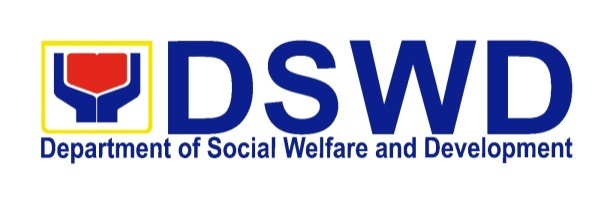 INVITATION TO BID FOR NEGOTIATED PROCUREMENTITB No. DSWD7-NP-2016-06In view of the two (2) failed public biddings of the project, Rebidding of Provision of Amenities and Trainers for the Skills Training of SLP Beneficiaries on Bartending NC II and Food & Beverage Services NC II, the Department of Social Welfare and Development, Field Office VII (DSWD-FO VII) Bids and Awards Committee (BAC) invites suppliers to participate in the negotiated procurement in accordance with Section 53.1 of the Implementing Rules and Regulations (IRR) of Republic Act (R.A.) No. 9184, otherwise known as the “Government Procurement Reform Act”.  The Approved Budget for the Contract (ABC) is One Million Two Hundred Thousand Pesos (₱1,200,000.00) which comprised two (2) lots as itemized below: Interested bidders are invited to attend the negotiation conference on September 23, 2016, 3:00 PM at the procuring entity’s conference room. Bid opening will be on September 26, 2016, 3:00 PM. Participating bidders shall submit two (2) copies of the following eligibility, technical and financial documents properly sealed in an envelope during the opening of bids, viz:SEC, DTI or CDA RegistrationMayor’s Permit or Business LicenseTax Clearance (per Executive Order 398, Series of 2005, as finally reviewed and approved by the BIR)Latest Annual Income Tax Return and Audited Financial Statement stamped “received” by the BIRList of all Ongoing Government & Private Contracts including contracts awarded but not yet started, if any. (Please use the prescribed form hereto attached)Statement of all Completed Government & Private Contracts which are similar in nature within three (3) years. (Please use the prescribed form hereto attached)Compliance with the Schedule of Requirements. (Please use the prescribed form hereto attached)Compliance with the Technical Specifications (Please use the prescribed form hereto attached)Omnibus Sworn Statement (Please use the prescribed form hereto attached)Financial Proposal Sheet (Please use the prescribed form hereto attached)Certificate of PhilGEPS RegistrationInterested bidders may obtain further information from the BAC Secretariat at telephone nos. (032) 412-9908; 233-0261; 233-8785; 232-9505; 232-9507 local 127 during office hours or you may e-mail to bacsec.fo7@gmail.com. You may also call Ms. Josephine C. Belotindos, BAC Secretariat Head, at Tel. Nos. (032) 412-9908; 233-8785 local 127.The DSWD-FO VII reserves the right to accept or reject any bid, to annul the bidding process, and to reject all bids at any time prior to contract award, without thereby incurring any liability to the affected bidder or bidders.GRACE Q. SUBONGChairperson, Bids & Awards CommitteeList of all Ongoing Government & Private Contracts includingContracts awarded but not yet startedBusiness Name	:	______________________________________Business Address	:	______________________________________Submitted by	: _________________________________		          (Printed Name & Signature)Designation	: _________________________________Date		: _________________________________Instructions:State all ongoing contracts including those awarded but not yet started.If there is no ongoing contract including contract awarded but not yet started, state none or equivalent term.The total amount of the ongoing and awarded but not yet started contracts should be consistent with those used in the Net Financial Contracting Capacity (NFCC).Statement of all Completed Government & Private Contracts which are similar in natureBusiness Name	:	______________________________________Business Address	:	______________________________________NOTE: This statement shall be supported with:Contract or Purchase Order;Certificate of Acceptance or Official Receipt/Sales InvoiceSubmitted by	: _________________________________		          (Printed Name & Signature)Designation	: _________________________________Date		: _________________________________Schedule of RequirementsI hereby certify to comply the requirements and provide the needed goods and services.____________________________________
            Name of Company/Bidder____________________________________Bidder’s Signature over Printed NameDate: _______________________________Technical SpecificationsNote: Bidders must state either “Comply” or “Not Comply” or any equivalent term in the column “Statement of Compliance” against each of the individual parameters of each “Specification”.I hereby commit to comply with all the above requirements.____________________________________
Name of Company/Bidder_______________________________Bidder’s Signature over Printed NameDate: ___________Omnibus Sworn StatementREPUBLIC OF THE 	)CITY/MUNICIPALITY OF ______	) S.S.AFFIDAVITI,   [Name of Affiant], of legal age, [Civil Status], [Nationality], and residing at [Address of Affiant], after having been duly sworn in accordance with law, do hereby depose and state that:Select one, delete the other:If a sole proprietorship: I am the sole proprietor of [Name of Bidder] with office address at [address of Bidder];If a partnership, corporation, cooperative, or joint venture: I am the duly authorized and designated representative of [Name of Bidder] with office address at [address of Bidder];Select one, delete the other:If a sole proprietorship: As the owner and sole proprietor of [Name of Bidder], I have full power and authority to do, execute and perform any and all acts necessary to represent it in the bidding for [Name of the Project] of the [Name of the Procuring Entity];If a partnership, corporation, cooperative, or joint venture: I am granted full power and authority to do, execute and perform any and all acts necessary and/or to represent the [Name of Bidder] in the bidding as shown in the attached [state title of attached document showing proof of authorization (e.g., duly notarized Secretary’s Certificate issued by the corporation or the members of the joint venture)];[Name of Bidder] is not “blacklisted” or barred from bidding by the Government of the Philippines or any of its agencies, offices, corporations, or Local Government Units, foreign government/foreign or international financing institution whose blacklisting rules have been recognized by the Government Procurement Policy Board;Each of the documents submitted in satisfaction of the bidding requirements is an authentic copy of the original, complete, and all statements and information provided therein are true and correct;[Name of Bidder] is authorizing the Head of the Procuring Entity or its duly authorized representative(s) to verify all the documents submitted;Select one, delete the rest:If a sole proprietorship: I am not related to the Head of the Procuring Entity, members of the Bids and Awards Committee (BAC), the Technical Working Group, and the BAC Secretariat, the head of the Project Management Office or the end-user unit, and the project consultants by consanguinity or affinity up to the third civil degree;If a partnership or cooperative: None of the officers and members of [Name of Bidder] is related to the Head of the Procuring Entity, members of the Bids and Awards Committee (BAC), the Technical Working Group, and the BAC Secretariat, the head of the Project Management Office or the end-user unit, and the project consultants by consanguinity or affinity up to the third civil degree;If a corporation or joint venture: None of the officers, directors, and controlling stockholders of [Name of Bidder] is related to the Head of the Procuring Entity, members of the Bids and Awards Committee (BAC), the Technical Working Group, and the BAC Secretariat, the head of the Project Management Office or the end-user unit, and the project consultants by consanguinity or affinity up to the third civil degree;[Name of Bidder] complies with existing labor laws and standards; and[Name of Bidder] is aware of and has undertaken the following responsibilities as a Bidder:Carefully examine all of the Bidding Documents;Acknowledge all conditions, local or otherwise, affecting the implementation of the Contract;Made an estimate of the facilities available and needed for the contract to be bid, if any; andInquire or secure Supplemental/Bid Bulletin(s) issued for the [Name of the Project].[Name of Bidder] did not give or pay directly or indirectly, any commission, amount, fee, or any form of consideration, pecuniary or otherwise, to any person or official, personnel or representative of the government in relation to any procurement project or activity.IN WITNESS WHEREOF, I have hereunto set my hand this __ day of ___, 20__ at ____________, .						_____________________________________						Bidder’s Representative/Authorized SignatorySUBSCRIBED AND SWORN TO BEFORE ME, this ______ day of __________, 2016 in the City of _______________. Affiant exhibiting to me his/her Valid Identification ________, Number _____________.									NOTARY PUBLICDoc. No.:Page No.:Book No.:Series of 2016Financial Proposal  SheetDate: ______________________The Bids and Awards CommitteeDSWD-Field Office VII, Sir/Madam:After having carefully read and accepted the terms and conditions in your Bidding Documents, hereunder is our bid for the Provision of Amenities and Trainers for the Skills Training of SLP Beneficiaries on Bartending NC II and Food & Beverage Services NC II:TOTAL BID PRICE (In Figures)......................................................     P _______________(Amount in Words)___________________________________________________________________________Note: The above quoted prices are VAT Inclusive and all inclusions/requirements specified in the Schedule of Requirements and in the Technical Specifications.Very truly yours,_____________________________________             Name of Company / Bidder_____________________________________Name/Signature of Authorized RepresentativeLot No.ClassificationABC1Bartending NC II₱600,000.002Food & Beverage Services NC II₱600,000.00TotalTotal₱1,200,000.00Name of ContractDate of the ContractKind of Goods/ServicesValue of Outstanding ContractsDate of DeliveryGovernmentPrivateName of ClientDate of Contract/POKind of Goods/ServicesAmount of Contract/PODate of DeliveryGovernmentPrivateItem No.ParticularsQty.Duration & Schedule1.Lot 1: Skills Training on Bartending NC II30 pax25-30 pax/class (maximum), Monday to Saturday286 hours or 36 days which shall start within seven (7) calendar days from the receipt of Notice to ProceedLot 2: Skills Training on Food & Beverage Services NC II30 pax25-30 pax/class (maximum), Monday to Saturday356 hours or 45 days which shall start within seven (7) calendar days from the receipt of Notice to Proceed2.Inclusions:Tuition fee including ID, graduation fee2 sets of prescribed uniform30 sets/skills trainingWithin the training periodTraining materials and other consumables30 sets/skills trainingWithin the training periodFood and Lodging (up to Sunday except when the trainee/s will go home30 pax/skills trainingWithin the training periodProvision of transportation facility from lodging house to training center and vice-versa.30 pax/skills trainingWithin the training periodAssessment fee for NC II30 pax/skills trainingWithin the training periodItem No.Items/DescriptionsApplicabilityApplicabilityStatement of ComplianceItem No.Items/DescriptionsLot 1Lot 2Statement of Compliance1.Location/Venue: Metro Cebu√√2.A Training Institution and an Assessment Center duly registered by Technical Education and Skills Development Authority (TESDA).√√3.Has a course duration of 286 hours or 36 days based on the minimum requirements set by TESDA.√x4.Has a course duration of 356 hours or 45 days with 25-30 participants per/batch based on the minimum requirements set by TESDA regulations.x√5.Screen/orient applicants for the training program based on the minimum requirements set by the TESDA.√√6.For those students who drop classes after seven (7) days, full payment of the bid price will be required except food and lodging (proportionate) of the actual number of days, and for those within seven (7) days, will have to pay the actual cost/expenses. Trainee/s who will absent for three (3) consecutive days will be dropped-out and replaced. √√7.Designate a staff in-charge in monitoring the progress of the project and the beneficiaries.√√8.Provide 80-90% guaranteed employment referrals of qualified trainees through their partner industries duly registered and accredited by TESDA.√√9.Maintain feedback mechanism and coordination with DSWD.√√10.Issue a Certificate of Training to the participants who completed the training.√√11.Furnish DSWD two (2) Quarterly Narrative Reports and/or Progress Report on the company where the program participants are employed.√√Lot No.Items/DescriptionsQty.UnitUnit PriceAmount1.Provision of Amenities and Trainers for the Skills Training of SLP Beneficiaries on Bartending NC II30pax2.Provision of Amenities and Trainers for the Skills Training of SLP Beneficiaries on Food & Beverage Services NC II30pax